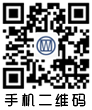 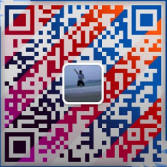 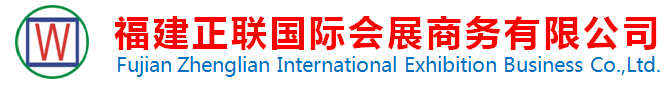 2020 年意大利米兰国际暖通空调制冷卫浴及能源展览会一、展会简介及市场情况暖通卫浴行业最知名的全球展览会之一意大利米兰国际暖通空调制冷卫浴及能源展始办于 1960 年，每两年一届，与法兰克福卫浴展（ISH）遥相呼应，是世界上该行业最著名的展览会之一。    专业性强：展会吸引了世界各国暖通及制冷行业的知名企业。 MCE 各主题展区竭力推介各种新产品、新技术以及先进的服务项目，参展企业可以在展会上与国内外同行进行零距离接触，与参展者、安装技师、制造厂家、工程设计师、建筑师和外观设计师建立联系。    优秀的平台：供暖、制冷、卫浴和能源是 MCE 的四大主题，其中卫浴是水主题一个重要内容，作为 MCE 一部分的米兰国际卫浴展汇聚全球卫浴行业一线品牌，与舒适家居生活密切相关。随着物联网技术和移动互联网技术在全球的快速发展和普及，从 2016 年开始，MCE 已前瞻性的在智能化领域进行了开拓，That’s Smart 主题在 MCE 平台上成为了令人瞩目的焦点。    市场潜力大：据欧盟统计局统计，2018 年 1-8 月，意大利货物进出口额为 6989.8 亿美元，比上年同期（下同） 增长 13.4%。其中，出口 3657.2 亿美元，增长 12.8%；进口 3332.5 亿美元，增长 14.0%。贸易顺差 324.7 亿美元， 增长 1.6%。截至到 8 月，中国为意大利第九大出口市场和第三大进口来源地。二、展会信息名称：2020 年意大利米兰国际暖通空调制冷卫浴及能源展览会                                                          时间：2020 年 3 月 17 日- 20 日周期：两年一届地点：意大利 米兰国际展览中心三、上届回顾展出面积： 325,000 平方米展商数量： 2,388 家参展商观众数量： 162,165 人，分别来自世界上的 142 个国家和地区四、展品范围1、供暖： 暖气设备、零部件、工具-器具；2、能源： 光电-太阳能-热电、生物能源-共生能源、绝缘；3、制冷： 空调设备、通风装置、商业和工业制冷；4、供水： 饮水卫生技术、水处理；5、卫浴：陶瓷洁具、 水暖配件、浴缸、浴室柜、淋浴房（含蒸汽房）、马赛克（含石材）、卫生陶瓷洁具、浴室、厨房设备（含浴柜、浴镜等）、水处理系统等相关设备。五、国际大企业以及展会全馆图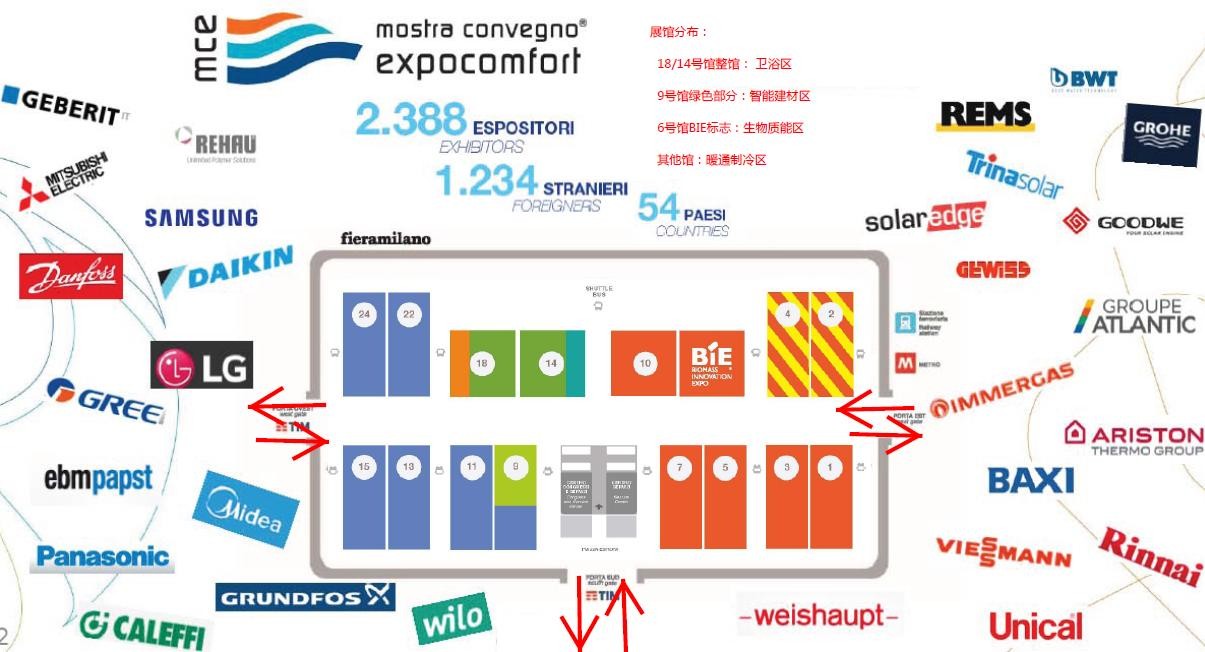 六、报名联系方式姓名手机号(微信同手机号)办公室座机QQ林文佺139050333250593-65579863001022398陈 超187593807860593-65675863001098704陈 璐187593807160593-67950083001053481